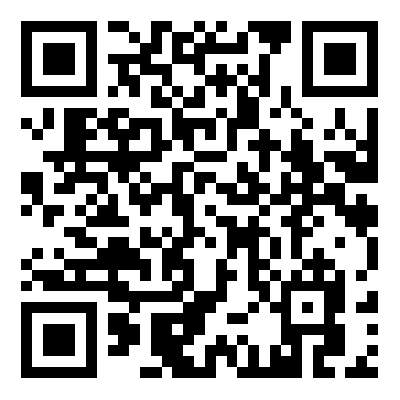 附件袁州区合同制幼儿教师报名登记表附件袁州区合同制幼儿教师报名登记表附件袁州区合同制幼儿教师报名登记表附件袁州区合同制幼儿教师报名登记表附件袁州区合同制幼儿教师报名登记表附件袁州区合同制幼儿教师报名登记表附件袁州区合同制幼儿教师报名登记表附件袁州区合同制幼儿教师报名登记表附件袁州区合同制幼儿教师报名登记表附件袁州区合同制幼儿教师报名登记表附件袁州区合同制幼儿教师报名登记表附件袁州区合同制幼儿教师报名登记表附件袁州区合同制幼儿教师报名登记表附件袁州区合同制幼儿教师报名登记表附件袁州区合同制幼儿教师报名登记表附件袁州区合同制幼儿教师报名登记表派遣单位:公办幼儿园派遣单位:公办幼儿园派遣单位:公办幼儿园派遣单位:公办幼儿园                  用工性质：劳务派遣                  用工性质：劳务派遣                  用工性质：劳务派遣                  用工性质：劳务派遣                  用工性质：劳务派遣                  用工性质：劳务派遣姓   名性 别性 别身份证号身份证号身份证号身份证号照  片（近期免冠一寸照片）照  片（近期免冠一寸照片）照  片（近期免冠一寸照片）照  片（近期免冠一寸照片）出生年月籍 贯籍 贯婚姻状况婚姻状况婚姻状况婚姻状况 □未婚   □已婚　 □未婚   □已婚　 □未婚   □已婚　 □未婚   □已婚　照  片（近期免冠一寸照片）照  片（近期免冠一寸照片）照  片（近期免冠一寸照片）照  片（近期免冠一寸照片）政治面貌民 族民 族手 机 号手 机 号手 机 号手 机 号照  片（近期免冠一寸照片）照  片（近期免冠一寸照片）照  片（近期免冠一寸照片）照  片（近期免冠一寸照片）通讯地址QQ号/微信号QQ号/微信号QQ号/微信号QQ号/微信号照  片（近期免冠一寸照片）照  片（近期免冠一寸照片）照  片（近期免冠一寸照片）照  片（近期免冠一寸照片）户籍地址   教师资格证号   教师资格证号   教师资格证号   教师资格证号照  片（近期免冠一寸照片）照  片（近期免冠一寸照片）照  片（近期免冠一寸照片）照  片（近期免冠一寸照片）全日制学历毕业院校毕业院校所学专业所学专业所学专业所学专业原工作单位户籍性质 □非农业户籍  □农业户籍 □非农业户籍  □农业户籍 □非农业户籍  □农业户籍 □非农业户籍  □农业户籍 □非农业户籍  □农业户籍刑事（治安）或其他处分刑事（治安）或其他处分刑事（治安）或其他处分刑事（治安）或其他处分刑事（治安）或其他处分刑事（治安）或其他处分刑事（治安）或其他处分□有       □ 无□有       □ 无□有       □ 无□有       □ 无□有       □ 无关系说明□在原单位 □在街道 □其他□在原单位 □在街道 □其他□在原单位 □在街道 □其他□在原单位 □在街道 □其他□在原单位 □在街道 □其他养老保险养老保险□已办城镇    □已办小城镇     □尚未投保□已办城镇    □已办小城镇     □尚未投保□已办城镇    □已办小城镇     □尚未投保□已办城镇    □已办小城镇     □尚未投保□已办城镇    □已办小城镇     □尚未投保□已办城镇    □已办小城镇     □尚未投保□已办城镇    □已办小城镇     □尚未投保□已办城镇    □已办小城镇     □尚未投保□已办城镇    □已办小城镇     □尚未投保□已办城镇    □已办小城镇     □尚未投保学习经历学   校   名   称学   校   名   称学   校   名   称学   校   名   称学   校   名   称专   业专   业证 明 人证 明 人证 明 人时      间时      间时      间时      间时      间时      间时      间学习经历年     月--     年    月年     月--     年    月年     月--     年    月年     月--     年    月年     月--     年    月年     月--     年    月年     月--     年    月学习经历年     月--     年    月年     月--     年    月年     月--     年    月年     月--     年    月年     月--     年    月年     月--     年    月年     月--     年    月工作经历单   位   名   称单   位   名   称单   位   名   称单   位   名   称单   位   名   称职务/职称职务/职称证 明 人证 明 人证 明 人在   职   时   间在   职   时   间在   职   时   间在   职   时   间在   职   时   间在   职   时   间在   职   时   间工作经历     年     月--     年    月     年     月--     年    月     年     月--     年    月     年     月--     年    月     年     月--     年    月     年     月--     年    月     年     月--     年    月工作经历  年     月--     年    月  年     月--     年    月  年     月--     年    月  年     月--     年    月  年     月--     年    月  年     月--     年    月  年     月--     年    月工作经历  年     月--     年    月  年     月--     年    月  年     月--     年    月  年     月--     年    月  年     月--     年    月  年     月--     年    月  年     月--     年    月家庭成员及主要社会关系称  谓姓  名姓  名年  龄年  龄工 作 单 位工 作 单 位工 作 单 位电 话 号 码电 话 号 码电 话 号 码应急事件联系人应急事件联系人应急事件联系人应急事件联系人应急事件联系人应急事件联系人家庭成员及主要社会关系称谓：      姓名：　称谓：      姓名：　称谓：      姓名：　称谓：      姓名：　称谓：      姓名：　称谓：      姓名：　家庭成员及主要社会关系电话：电话：电话：电话：电话：电话：家庭成员及主要社会关系联系地址：联系地址：联系地址：联系地址：联系地址：联系地址：家庭成员及主要社会关系联系地址：联系地址：联系地址：联系地址：联系地址：联系地址：注：应如实填写表上所有内容，如有隐瞒、编造、篡改等，将以不符合聘用条件/严重违反公司规定解除劳动关系。注：应如实填写表上所有内容，如有隐瞒、编造、篡改等，将以不符合聘用条件/严重违反公司规定解除劳动关系。注：应如实填写表上所有内容，如有隐瞒、编造、篡改等，将以不符合聘用条件/严重违反公司规定解除劳动关系。注：应如实填写表上所有内容，如有隐瞒、编造、篡改等，将以不符合聘用条件/严重违反公司规定解除劳动关系。注：应如实填写表上所有内容，如有隐瞒、编造、篡改等，将以不符合聘用条件/严重违反公司规定解除劳动关系。注：应如实填写表上所有内容，如有隐瞒、编造、篡改等，将以不符合聘用条件/严重违反公司规定解除劳动关系。注：应如实填写表上所有内容，如有隐瞒、编造、篡改等，将以不符合聘用条件/严重违反公司规定解除劳动关系。注：应如实填写表上所有内容，如有隐瞒、编造、篡改等，将以不符合聘用条件/严重违反公司规定解除劳动关系。注：应如实填写表上所有内容，如有隐瞒、编造、篡改等，将以不符合聘用条件/严重违反公司规定解除劳动关系。注：应如实填写表上所有内容，如有隐瞒、编造、篡改等，将以不符合聘用条件/严重违反公司规定解除劳动关系。注：应如实填写表上所有内容，如有隐瞒、编造、篡改等，将以不符合聘用条件/严重违反公司规定解除劳动关系。注：应如实填写表上所有内容，如有隐瞒、编造、篡改等，将以不符合聘用条件/严重违反公司规定解除劳动关系。注：应如实填写表上所有内容，如有隐瞒、编造、篡改等，将以不符合聘用条件/严重违反公司规定解除劳动关系。注：应如实填写表上所有内容，如有隐瞒、编造、篡改等，将以不符合聘用条件/严重违反公司规定解除劳动关系。注：应如实填写表上所有内容，如有隐瞒、编造、篡改等，将以不符合聘用条件/严重违反公司规定解除劳动关系。注：应如实填写表上所有内容，如有隐瞒、编造、篡改等，将以不符合聘用条件/严重违反公司规定解除劳动关系。注：应如实填写表上所有内容，如有隐瞒、编造、篡改等，将以不符合聘用条件/严重违反公司规定解除劳动关系。注：应如实填写表上所有内容，如有隐瞒、编造、篡改等，将以不符合聘用条件/严重违反公司规定解除劳动关系。应聘者（本人签名）：                                                 填表日期：      年   月   日应聘者（本人签名）：                                                 填表日期：      年   月   日应聘者（本人签名）：                                                 填表日期：      年   月   日应聘者（本人签名）：                                                 填表日期：      年   月   日应聘者（本人签名）：                                                 填表日期：      年   月   日应聘者（本人签名）：                                                 填表日期：      年   月   日应聘者（本人签名）：                                                 填表日期：      年   月   日应聘者（本人签名）：                                                 填表日期：      年   月   日应聘者（本人签名）：                                                 填表日期：      年   月   日应聘者（本人签名）：                                                 填表日期：      年   月   日应聘者（本人签名）：                                                 填表日期：      年   月   日应聘者（本人签名）：                                                 填表日期：      年   月   日应聘者（本人签名）：                                                 填表日期：      年   月   日应聘者（本人签名）：                                                 填表日期：      年   月   日应聘者（本人签名）：                                                 填表日期：      年   月   日应聘者（本人签名）：                                                 填表日期：      年   月   日